Guía MatemáticaPie 5° BásicoSemana 13 de julio 2020Propiedades de la multiplicaciónConmutativa y distributivaCompara las fracciones y escribe en cada circulo <, > o =, según corresponda.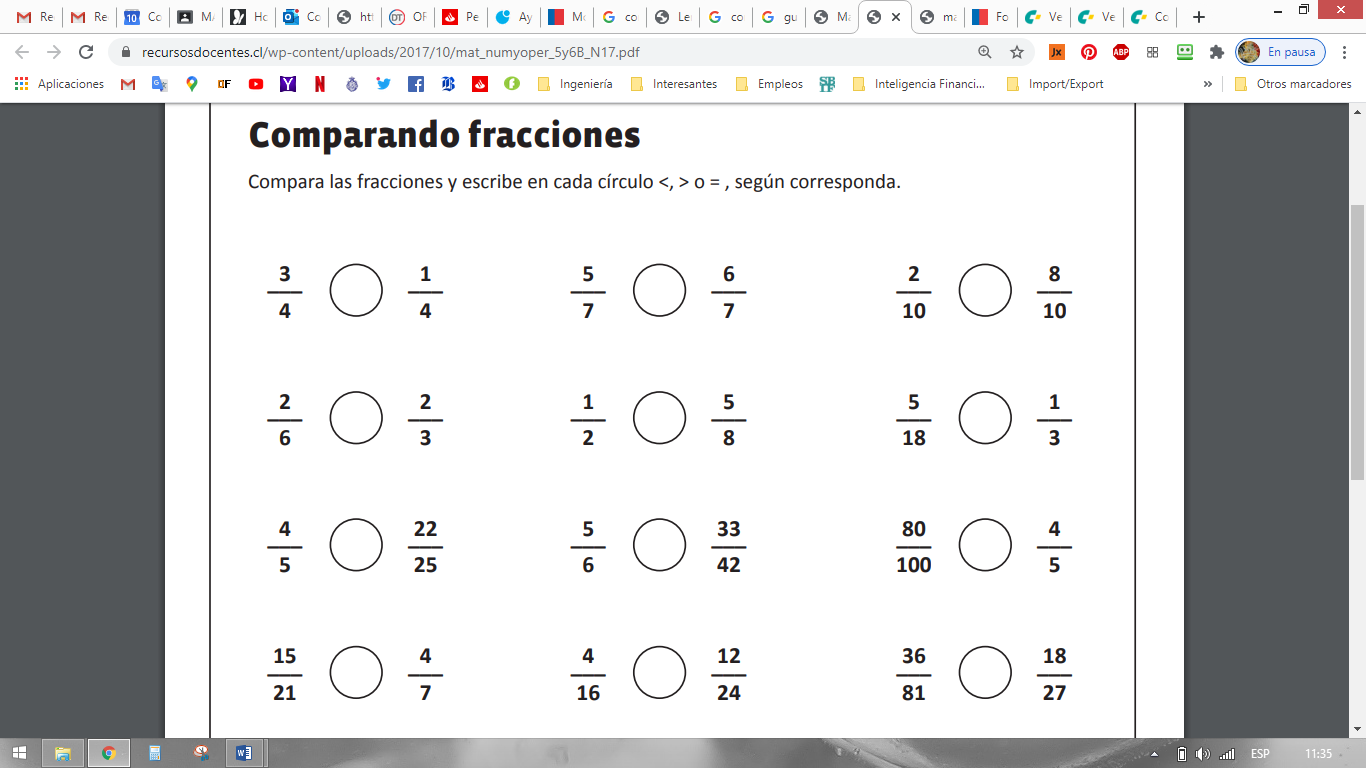 En el recuadro, ordena las siguientes fracciones de mayor a menor: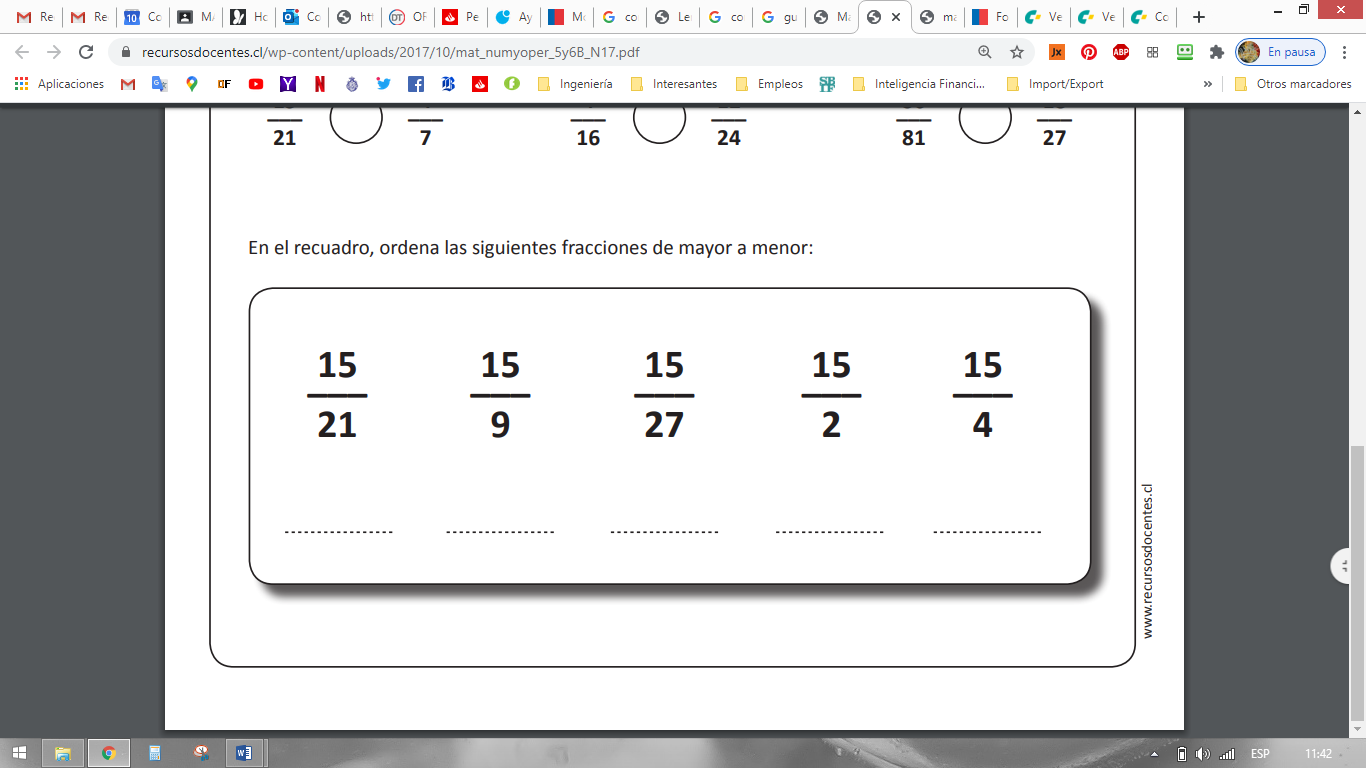 En cada fila, marca con una X las fracciones equivalentes.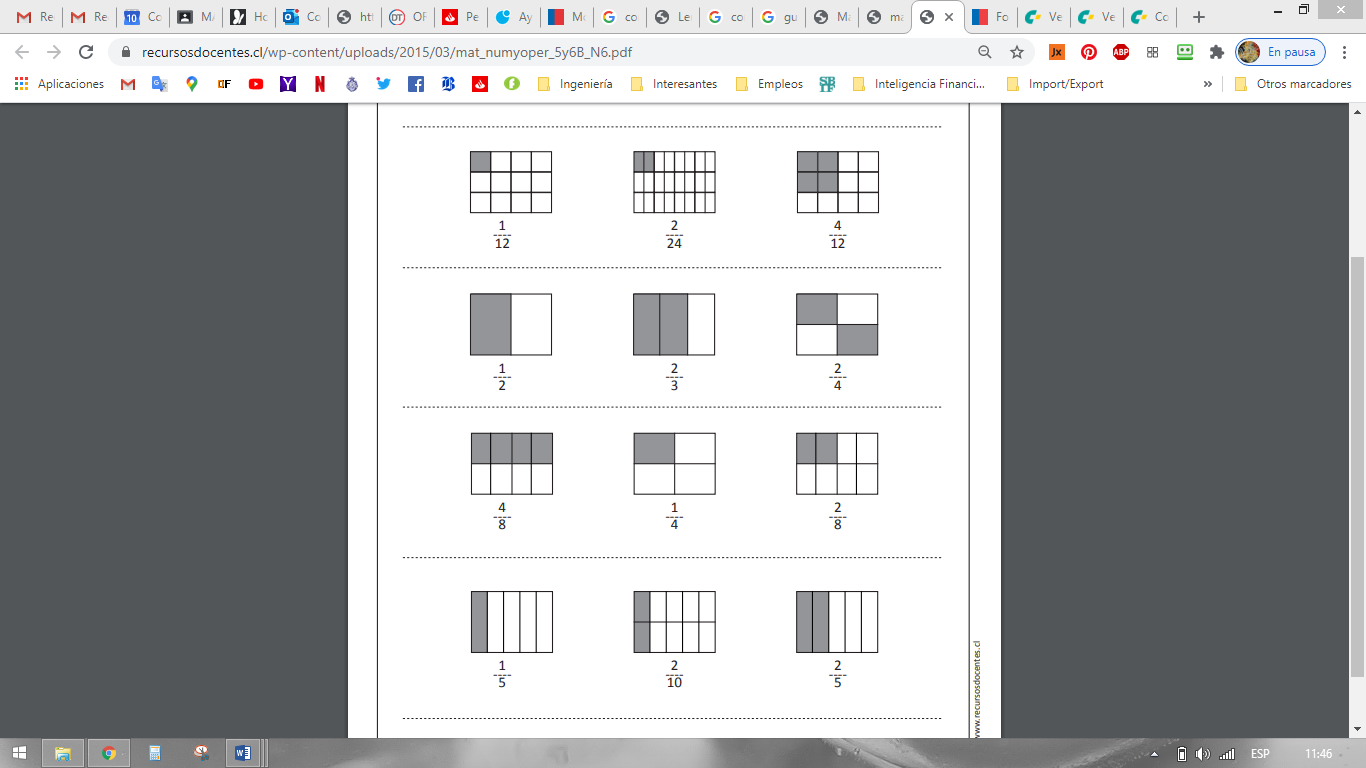 